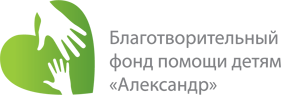 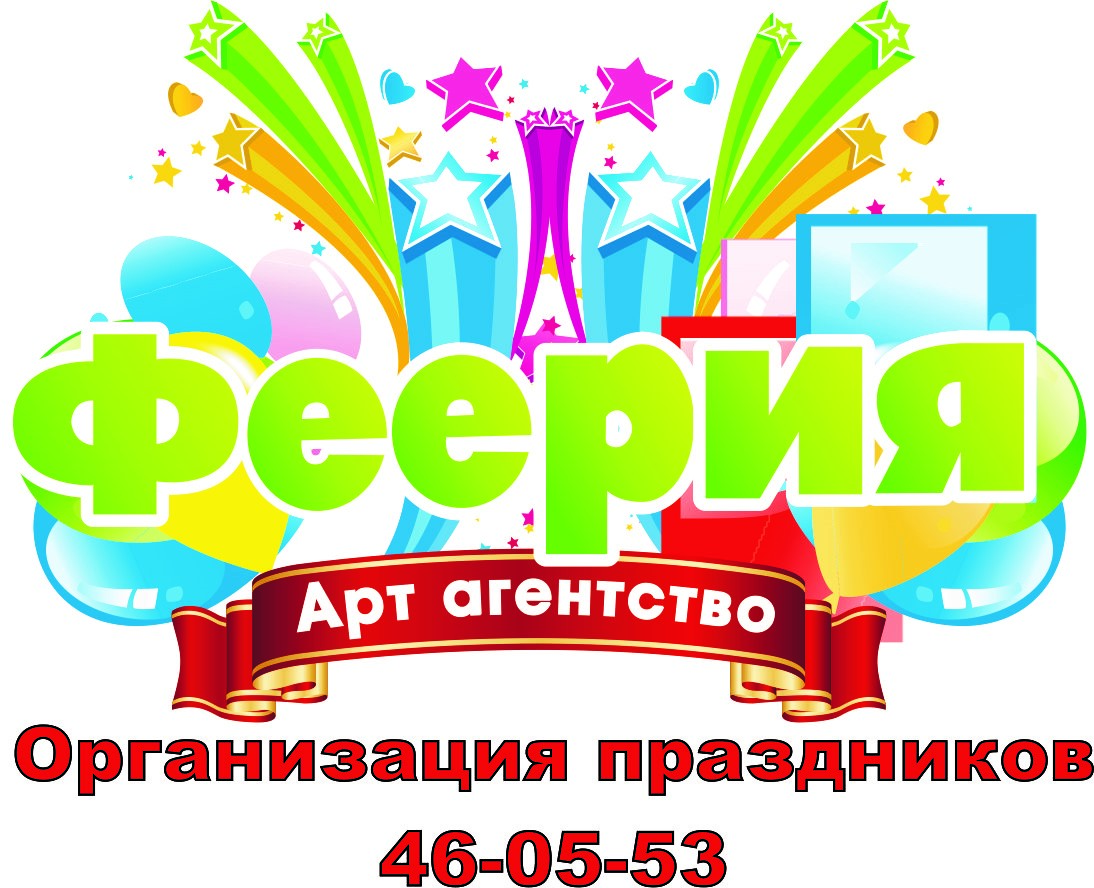 ПОЛОЖЕНИЕ О ПРОВЕДЕНИИ  ЕЖЕГОДНОГО КОНКУРСА ДЕТСКОГО И ЮНОШЕСКОГО ИЗОБРАЗИТЕЛЬНОГО ИСКУССТВА «Я РИСУЮ…»ОБЩИЕ ПОЛОЖЕНИЯОрганизаторы и цели конкурсаЕжегодный конкурс детского и юношеского изобразительного искусства «Я рисую…» Благотворительного фонда помощи детям «Александр».Организатором Конкурса является:Благотворительный фонд помощи детям «Александр», г. Москва (далее – Организатор); Арт-Агентство «Феерия»,  г. Смоленск  (далее – Организатор). Организация и проведение Конкурса строится на принципах общедоступности, свободного развития личности и свободы творческого самовыражения участников Конкурса. Конкурс проводится на всей территории Смоленской области в два этапа: первый этап – с  ноября 2014 года до 1 февраля 2015 года, отбор – участники предоставляют одну работу на любую из обозначенных тем по выбору.второй  этап – с 23 февраля по 1 апреля 2015 г. финалисты – 30 финалистов по выбору жюри, каждый из которых предоставляет одну дополнительную работу на свободную тему.Выставка работ – 25 апреля – 25 мая  2015 года (по согласованию), награждение победителей и развлекательно-театрализованная шоу программа для детей.Цели и задачи конкурса:Поддержка талантливых детей;Создание творческой площадки для детей, увлекающихся изобразительным искусством;Эстетическое воспитание детей;Вовлечение детей в занятие художественным творчеством.Предмет и участники КонкурсаПредметом Конкурса «Я рисую»  являются детские рисунки на темы по выбору:«Времена года: палитра природы»;«Семья и детство: расскажи мне о себе»;«Культурное наследие России: недаром помнит вся Россия…».Участниками Конкурса могут выступать дети в 2-ух возрастных категориях:▪ школьник — дети от 6 до 12 лет;▪ подросток — дети от 13 до 16 лет;в том числе учащиеся детских школ искусств и других учреждений дополнительного образования, школ-интернатов, социально-реабилитационных центров представившие свои Работы (далее – Участники). На Конкурс принимаются изображения рисунков, выполненных в цветном исполнении на бумаге формата А4 в любой технике, с использованием художественных материалов по выбору участников на ватмане, картоне и холсте, в технике рисования: масло, акварель, тушь, графика, смешанная техника (фломастеры, пастель, цветные карандаши и другое). На Конкурс не принимаются работы, выполненные в виде коллажей и аппликаций, а также работы, которые полностью или частично выполнены с применением программ для графического моделирования и дизайна.Рисунки должны быть выполнены непосредственно автором без помощи родителей и педагогов и подписаны с обратной стороны разборчивым подчерком: название работы, техника исполнения, фамилию, имя, возраст, класс учащегося, учреждение; фамилию, имя, отчество педагога, контактные телефоны ученика (воспитанника), педагога, руководителя учреждения. Представленные на Конкурс работы должны соответствовать формату А4 (210Х297), паспарту не оформляется. Отправляя Работу на Конкурс, один из законных представителей Участника, не достигшего 14 лет, соглашается с условиями конкурса, указанными в данном Положении, в том числе дает согласие: на возможное размещение рисунков на выставке; на возможную публикацию рисунков в электронных и печатных версиях СМИ, сайтах Организатора;на использование рисунков для подготовки внутренних отчетов Организатора  и на усмотрение организатора.Работы, представленные на конкурс, не возвращаются и не рецензируются, все представленные на конкурс работы становятся собственностью Благотворительного фонда помощи детям «Александр». Каждый Участник может представить на первый этап Конкурса не более одной Работы на каждый этап. Все последующие Работы к участию в Конкурсе не допускаются и не рассматриваются.НАГРАДЫ КОНКУРСАВ рамках Конкурса учреждаются следующие премии для победителей: авторы  лучших трех Работ в каждой возрастной группе, признанных решением Жюри Конкурса победителями, награждаются ценными призами и дипломами. для трех лучших участников предусмотрены награды: денежный приз, зарубежная поездка, поездка по России;остальные участники отмечаются призами и грамотами Участника конкурса.Призы определяются на усмотрение Организатора и могут быть изменены. ПОРЯДОК, СРОКИ И МЕСТО ПОДАЧИ РАБОТ НА УЧАСТИЕ В КОНКУРСЕЧтобы принять участие в конкурсе необходимо:Нарисовать рисунок, выполненный в цветном или черно-белом исполнении. Направить Организатору или передать работу в методический школьный отдел (с пометкой «Конкурс детского рисунка»), или направить работы на адрес: г. Смоленск, ул. Тенишевой д.4 (с пометкой «Арт-Феерия – конкурс рисунка»).Неподписанные работы к участию в Конкурсе не принимаются.Работы Участников Конкурса должны поступить Организатору:на первом этапе – до 1 февраля 2015 года,  до  18 часов 00 минут; на втором этапе – до 1 апреля  2015 года, до 18 часов 00 минут включительно.Работы, не соответствующие тематике Конкурса или требованиям, указанным в пункте 1.3 данного Положения, к участию в Конкурсе не допускаются и не рассматриваются.ЖЮРИ КОНКУРСАОрганизатор Конкурса образует и утверждает состав жюри Конкурса.В состав жюри Конкурса включены представители:Благотворительного фонда помощи детям «Александр»;Арт-Агентства «Феерия»;Еленева Т.А. – заместитель  директора по учебной части МБОУДОД "Детская художественная школа им. М.К. Тенишевой"Черткова В.И. – завкафедрой  ИЗО СмолГУ,Самарина В.Е. – профессор  кафедры ИЗО СмолГУ,Петьков В.В. – доцент  кафедры ИЗО СмолГУ;Смоленской региональной организации "Союз художников России" (по согласованию). Численный состав жюри не менее 6 человек.Жюри оценивает представленные Работы участников Конкурса и определяет победителей.Результаты Конкурса оформляются протоколом, который подписывается членами Жюри.Члены жюри обязаны обеспечить создание равных условий для всех участников конкурса, гласность проведения конкурса, нераспространение присланных на конкурс работ и недопущение разглашения сведений о результатах конкурса ранее даты официального объявления его результатов.ПОРЯДОК И КРИТЕРИИ ВЫБОРА ПОБЕДИТЕЛЯ И ПРИЗЕРОВ КОНКУРСАКритериями выбора Победителей Конкурса являются соответствие тематике и оригинальность, креативность и художественное  исполнение Работ.Оценка рисунков участников Конкурса и выявления победителей осуществляется членами жюри Конкурса на специальных рабочих встречах по Конкурсу.ПОДВЕДЕНИЕ ИТОГОВ КОНКУРСАИтоги Конкурса должны быть подведены и объявлены:первый этап – 16 февраля 2015 года;второй этап – 25 апреля 2015 года на награждении победителей. НАГРАЖДЕНИЕ ПОБЕДИТЕЛЕЙ КОНКУРСАВручение Призов победителям Конкурса осуществляется после подведения итогов Конкурса. Вручение призов и наград победителям состоится с 16 мая  - 24 мая 2015 года (по согласованию). О времени и месте будет сообщено дополнительно. Организаторы оставляют за собой  право менять дату и время проведения награждения победителей.Для получения Приза законному представителю победителя необходимо предоставить Организатору следующие сведения:фамилию, имя, отчество, дату и место рождения Участника; фамилию, имя, отчество, дату и место рождения законного представителя Участника.